APPLICATION FOR ACCESS TO HEALTH RECORDS     	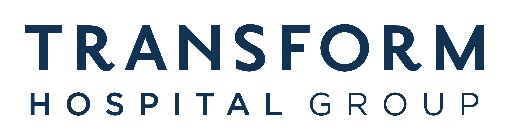 (General Data Protection Regulations 2018)Please complete all the sections of this form.PATIENT DETAILSPREVIOUS NAME OR ADDRESS (If your name or address has changed since your procedure)Note: Please continue on a separate sheet if you have several previous addresses or name changes.RECORD IN RESPECT OF TREATMENT/PROCEDUREPlease state Treatment/Procedure (if known): __________________________________________________________Approximate Date of Treatment: _______________________          Patient Number (if known): __________________Reason information is required: _____________________________________________________________________Consultant/Clinician Name (if known): ________________________________________________________________If there is anything you specifically require (records relating to a particular consultant, within specific dates or a specific procedure), please complete above or, for more than one record, please attach a separate sheet with this information.DECLARATION: I declare that I am the patient, that the information provided by me is correct to the best of my knowledge and that I am entitled to apply for Access to the Health Record referred to above under the terms of the General Data Protection Regulation 2018. I have enclosed a copy of my photo ID with this request.Patient Signature: ____________________________________________                        Date: __________________I am not the patient and the information provided by me is correct to the best of my knowledge. However, I am a legal representative of the patient such as power of attorney. (Please supply a copy of this documentation and a copy of your photo ID with this request). I am entitled to apply for Access to the Health Record referred to above under the terms of the General Data Protection Regulation 2018.Representative Signature: ____________________________________                           Date: __________________Legal Status to act as the patient’s representative: ______________________________________________________Please email the completed form to: medicalrecords.requests@transform.comFOR OFFICE USE ONLY:Signed: __________________		                          Date Records/Info Sent: ______________															Date: ____________________		                           Hospital Number: ___________________Surgeon/Clinician: ____________________________________________________________________PATIENT NAMECURRENT ADDRESSPOSTCODEDATE OF BIRTHDAYTIME TELEPHONE NUMBERNAMEPREVIOUS ADDRESSPOSTCODE